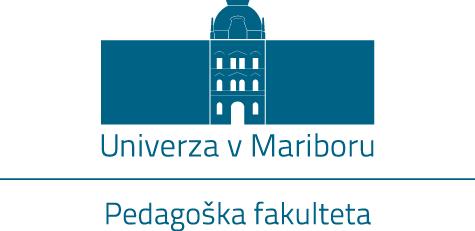 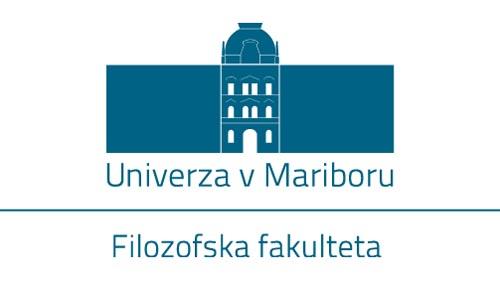 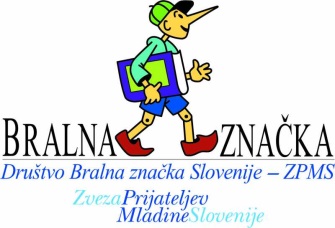 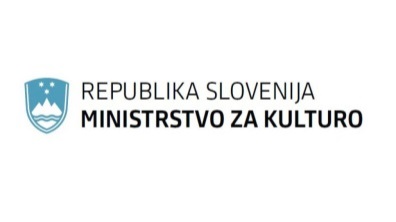 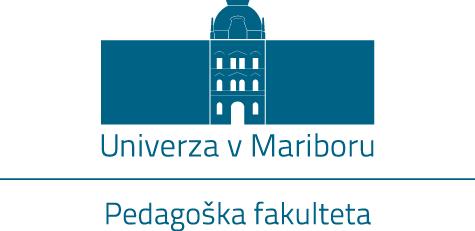 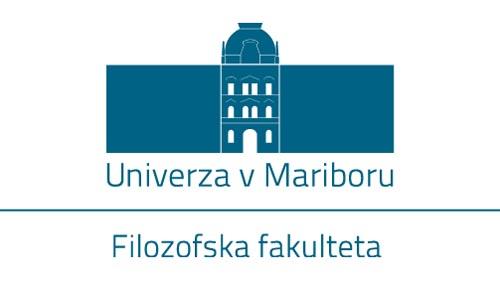 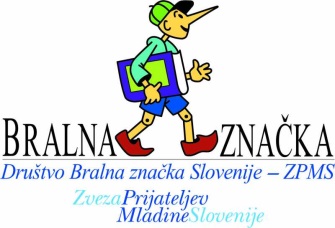 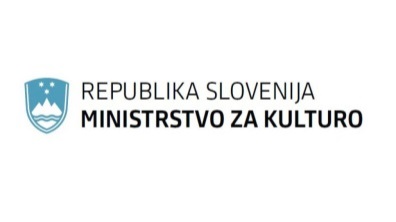 Maribor, 24. 8. 2017ZAKLJUČNA KONFERENCA PROJEKTA V OBJEMU BESEDProjekt za spodbujanje družinske pismenosti z naslovom V objemu besed, ki ga vodi Pedagoška fakulteta Univerze v Mariboru skupaj s Filozofsko fakulteto Univerze v Mariboru in Društvom Bralna značka Slovenije – ZPMS, v njem pa sodeluje štirinajst partnerskih vrtcev, se bo zaključil s konferenco, ki bo 13. 10. 2017 med 9.00 in 17.00 uro v prostorih Pedagoške fakultete UM.Na konferenci bodo predstavljeni rezultati projekta, publikacije, ki so bile v času trajanja projekta izdane, znanstveni prispevki sodelujočih in vabljenih referentov in primeri dobre prakse. Model spodbujanja družinske pismenosti je namenjen vsem pedagoškim delavcem v predšolskem in zgodnjem šolskem izobraževanju ter knjižničarjem v šolskih in splošnih knjižnicah.Udeležba na zaključni konferenci je za vse slušatelje brezplačna, zaradi omejenega števila sedežev je potrebno svojo udeležbo prijaviti do 13. 9. 2017 na elektronski naslovpetra.potocnik@bralnaznacka.si S spoštovanjem.							red. prof. dr. Dragica Haramija,							vodja projektaPriimekImeUstanovaKontaktni e-naslov